FICHE DE POSTE DE TRAVAIL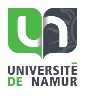 Note importante sur la responsabilité des signataires de cette fiche de posteToute modification de la fonction du stagiaire/travailleur/boursier/intérimaire vous soumet (vous N+1) à rééditer une nouvelle fiche de poste en tenant compte des nouveaux risques liés au changement de fonction. La mise à jour de cette fiche de poste est essentielle pour déterminer des mesures de prévention adéquates en matière de gestion des accidents de travail et/ou contraction de maladies professionnelles.Pour vous aider à vous localiser dans l’Institution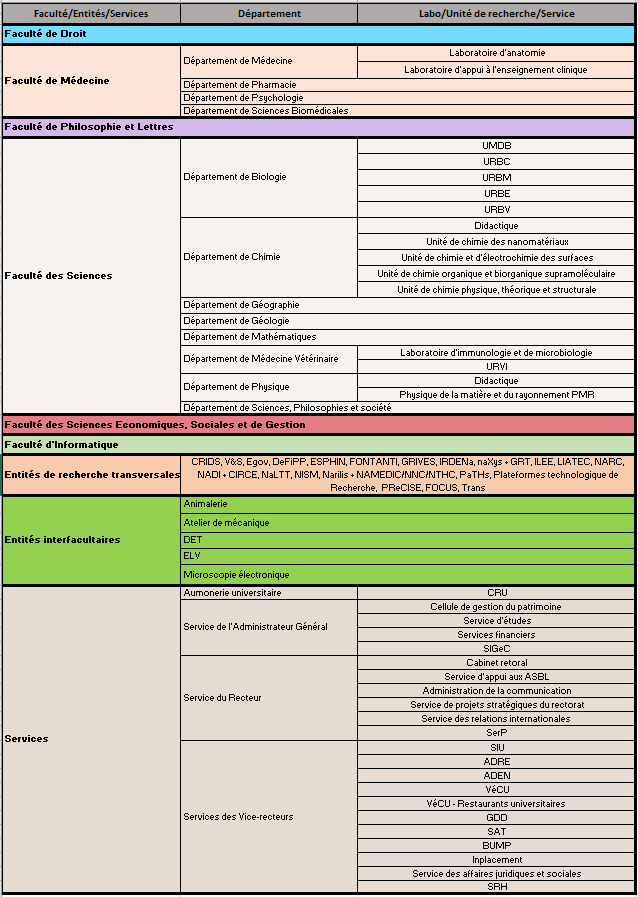 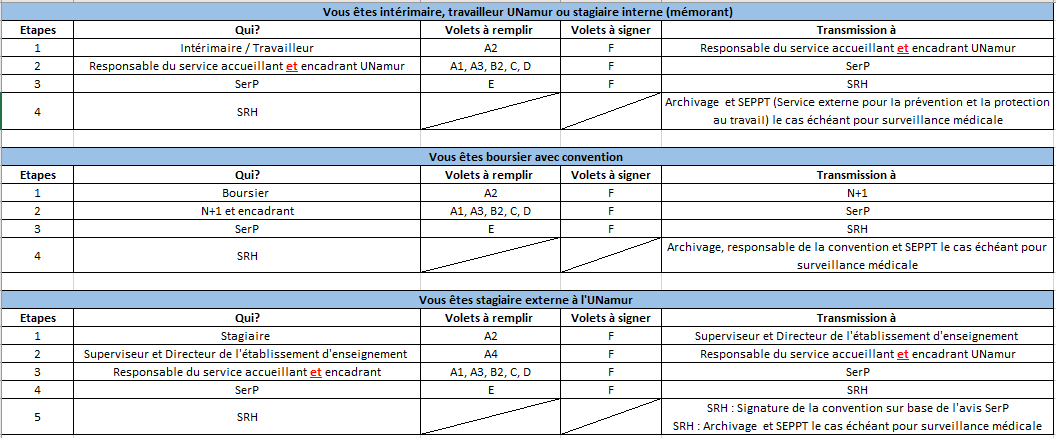  Travailleur Stagiaire Protection de la Maternité Intérimaire  Contrat UNamur à durée déterminée Contrat UNamur à durée indéterminée Boursier avec convention Stage d’observation ? Oui (si max 2 jours) NonEtes-vous êtes déjà soumise à un suivi médical périodique ? Oui NonVOLET A – Identifications A1 Renseignements relatifs au contrat, tâches et localisations dans l’UNamurDate de début :  Date d’accueil : Date de fin :   Prolongation : Horaires de travail :   Taux d’occupation : Activité principale à l’UNamur : Localisation à l’UNamur (Bâtiment + local + Extension téléphonique) : Localisation fonctionnelle (Faculté – Entité - Service/Département/Laboratoire – Unité –Service) - Localisez-vous via la page 5 de ce document : A2 - Identification du travailleur/stagiaire/boursier/mémorant (ces données sont personnelles et ne seront utilisées que pour compléter votre dossier à la Médecine du Travail)Nom : Prénom : Courriel : Tél/GSM : N° Registre National ou NISS :  Nationalité : Allergies connues : Affections connues : A3 - Identification du responsable de service (N+1) et du parrain (encadrant)A3 - Identification du responsable de service (N+1) et du parrain (encadrant)Nom du N+1 : E-mail : Tél UNamur : +32 (0)81 72    GSM : Nom du parrain UNamur : E-mail : Tél UNamur : +32 (0)81 72   GSM : A4 - Données générales de l’établissement d’enseignement A4 - Données générales de l’établissement d’enseignement Dénomination :Adresse :Nom du responsable : Tel/GSM : E-mail : Nom du conseiller en prévention : Tel/GSM : E-mail : Cycle d’étude et options du stagiaire :  VOLET B – Données générales de l’entreprise et activités du travailleur/stagiaire B1 - Données générales de l’entreprise Université de Namur (UNamur)	Numéro d’entreprise : BE0409530535Naji Habra - Recteur   E-mail : naji.habra@unamur.be      Tél : + 32 (0)81 72 40 01Siège social : Rue de Bruxelles, 61 – 5000 Namur – Belgique    Web site :   http://www.unamur.beService de Prévention (SerP) : Olivier Donnez – Directeur du SerP    
E-mail : direction.sippt@unamur.be     Tél. : + 32 (0)81 72.53.40Coraline Leirens – Conseiller en prévention – discipline risques   
E-mail : gestion-risques.sippt@unamur.be   Tél. : + 32 (0)81 72.53.50Claudine Habets – Conseiller en prévention aspects psychosociaux   
E-mail : risques-psychosociaux@unamur.be    Tél + 32 (0)81 72.53.41Service externe pour la prévention et la protection au travail de l’employeur (SEPPT) : CESI (Centre de service interentreprises -prévention et protection) – Tél :  + 32 (0)81 25 35 85Médecin du travail : Dr François Delhaye - Médecin contrôle physique : Dr François DelhayeB - 2 Type d’activité, par poste de travail Postes(s)Lieu dans l’entreprise / l’institutionÉquipements / Produits / AppareilsTâches administratif  laboratoire (Spécifier :) activités en extérieur entretien/maintenance autre (Spécifier :)VOLET C – Mesures de prévention et protection pour la fonction (à remplir par le service accueillant et à valider par le SerP)Nom de la personne en charge de l’encadrement (idem A3) :  Formation d’accueil spécifique dans le service accueillant (nom du formateur et date) :   Information sur les procédures d’urgence (incendie, …) (nom du formateur et date) :  Participation à un programme de formation institutionnel : SECULABO (formation obligatoire pour accès au laboratoire – 80 % minimum des points requis) via le lien : https://tice.unamur.be/formations/login/index.php Séance d’accueil et d’informationsEquipements de protection individuelle et vêtements de travail Tablier/blouse de laboratoire  coton       polyester Protection respiratoire (masque)  FFP1     FFP2    FFP3    à cartouche    autonome Lunettes / écran de protection 
 Gants   latex     nitrile    non poudré☐ Equipement spécifique : ☐ Autres :  Veste  haute visibilité      imperméable   ignifuge Pantalon   Casque Chaussures de sécurité  S1     S2      S3 Protection de l’ouïe : taux de réduction du bruit :  dB Harnais de sécurité et accessoires associésVOLET D – Risques pour la santé relatifs à l’activité (à remplir par le service accueillant – si besoin, se référer à la liste du SPF (doc corrélé))Risques pour la santé Risques pour la santé Liés à l’utilisation : de substances chimiques dont CMR (ex : acrylamide, intercalants ,…), amiante, nanoparticulesSi oui, préciser : d’agents biologiques (pathogènes, sang/biopsies humaines ou animales)Si oui, préciser : de radioactivité  oui   non oui   non oui   nonLiés à l’exposition accidentelle : aux substances chimiques dont CMR (ex : acrylamide, intercalants, …), amiante, nanoparticules aux agents biologiques (pathogènes, sang/biopsies humaines ou animales)de radioactivité  oui   non oui   non oui   nonLiés à la présence/manipulation d’animaux  oui   nonLiés aux agents physiquesSi oui, entourer : bruit (80 à 83 db) – vibrations – champ électromagnétique – laser – poussières de bois - autre :  oui   nonErgonomie Si oui, entourer : manutention – conduite d’engins agricoles ou industriels – poste écran – position de travail inconfortable (debout, penché, …) - autre :  oui   nonPsychosociaux Si oui, entourer : travail isolé – travail à horaire décalé (même ponctuel) – déplacements à l’étranger - autre :  oui   nonLiés à la transformation de denrées alimentaires   oui   nonRisques pour la sécurité Risques pour la sécurité Risques électriques  oui   nonRisques liés au travail en hauteur  oui   nonPoste de sécuritéSi oui, entourer : conduite régulière d’engins ou véhicules UNamur dans le cadre de la fonction - utilisation d’équipements qui présentent des risques accrus pour d’autres personnes ou des tiers oui   nonPoste de vigilance = Personne affectée à un(e) équipement/installation et dont la mission principale est d’assurer la sécurité d’autres personnes (surveillance active et capacité d’agir rapidement et efficacement sur la cause du risque). oui   nonTravail posté  oui   nonVOLET E – Réservé au SerPProfil de prévention UNamur : Fréquence d’exposition sur base de la fonction : Profil de risques principal fixé dans la liste transmise au SEPPTRisque(s) particulier(s) :  éventuelles allergies ou affections du Volet A2 + particularité de la fonctionVaccination recommandée dans le cadre de la fonction : Sur base de l’analyse du poste, visite médicale requise                                    oui   nonCatégorie de soumission en fonction de la fréquence d’exposition et du profil de risque principal :   1 2 - Etablissement d’enseignement du stagiaire2 - Etablissement d’enseignement du stagiaireStagiaire/Travailleur/Boursier/intérimaireNOM :  PRENOM :  DATE : SIGNATURE :SuperviseurNOM : PRENOM : FONCTION : DATE :  SIGNATURE :  Responsable / DirecteurNOM : PRENOM : FONCTION : DATE :  SIGNATURE : 3 - Organisme d’accueil - UNamur3 - Organisme d’accueil - UNamur3 - Organisme d’accueil - UNamur3 - Organisme d’accueil - UNamurResponsable du service d’accueil (N+1)NOM :  PRENOM : DATE :  SIGNATURE : Maître de stage Encadrant/ParrainNOM :  PRENOM :  DATE :  SIGNATURE : Conseiller en Prévention SerPNOM :  PRENOM : DATE :  SIGNATURE :